Всех с наступающим Новым 2016 годом!Мы, команда гимназии №10, учащиеся 3 класса, впервые участвуем в проекте «Я поведу тебя в музей». Сначала нам показалось, что будет трудно. Но оказалось, что это очень увлекательное, познавательное и весьма полезное и интересное мероприятие.Мы уже побывали в музеях города: Музей школы №100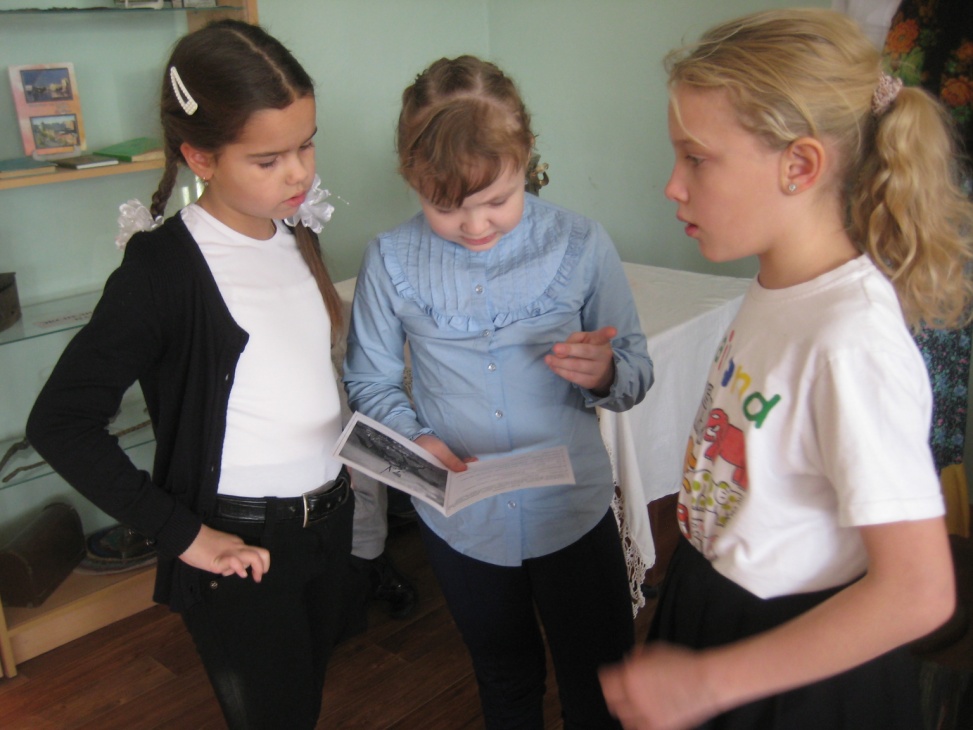 Надо внимательно прочитать задания. 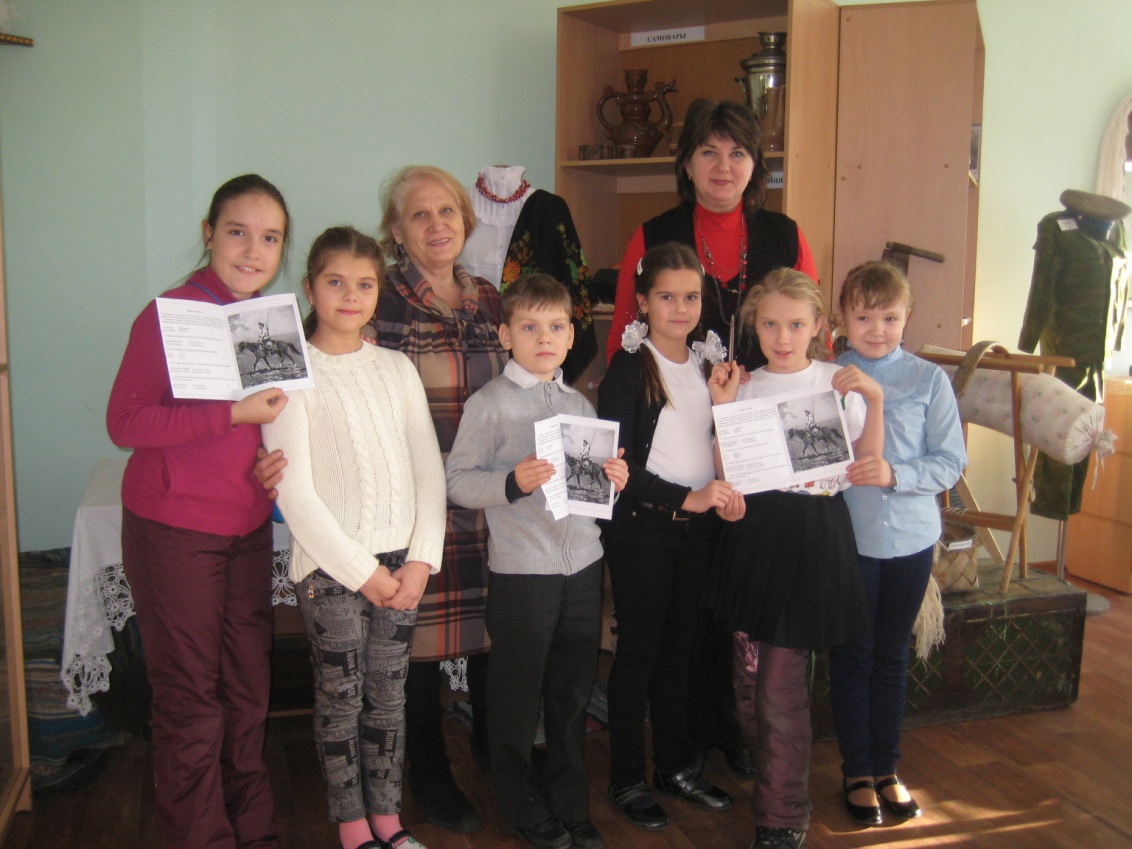 Все задания выполнены!Музей им. Г.Титова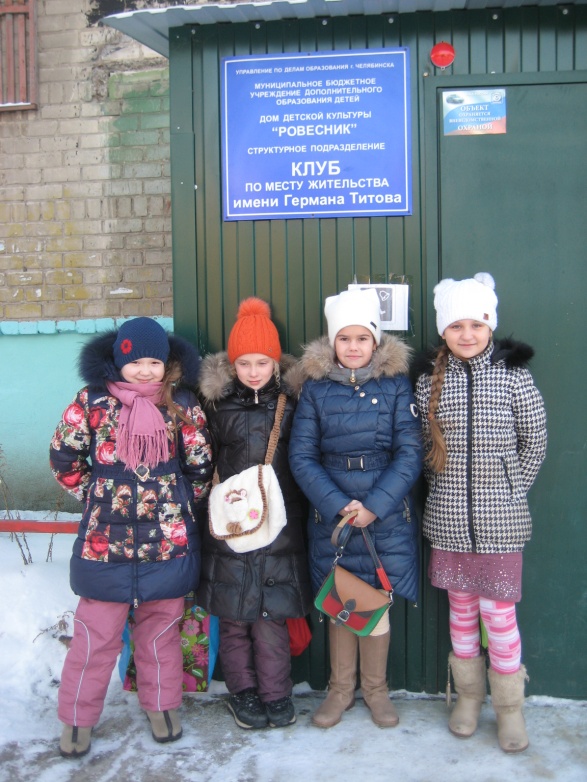 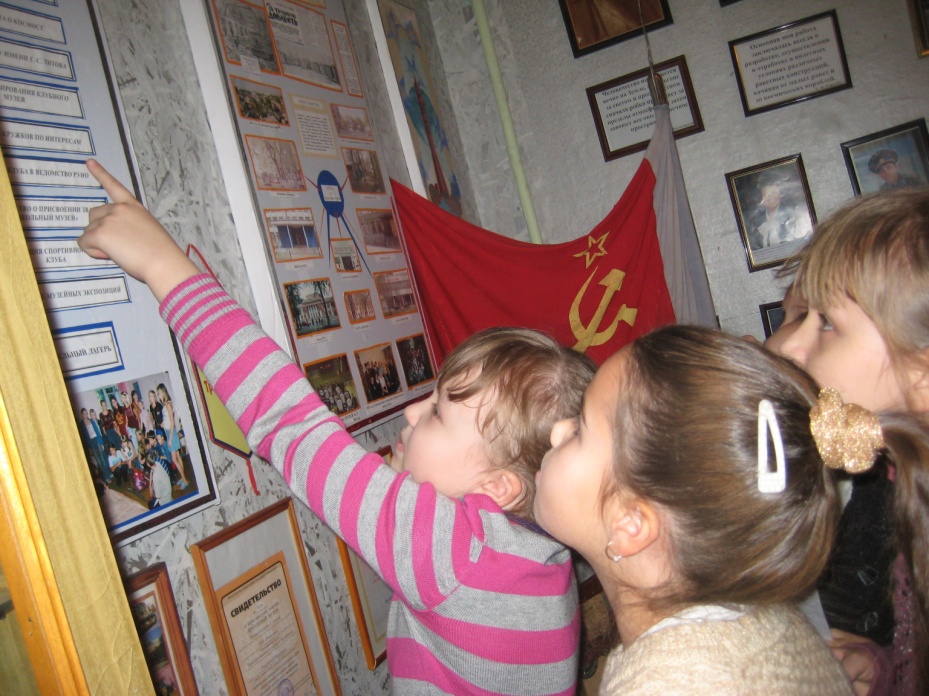   прохождение маршрута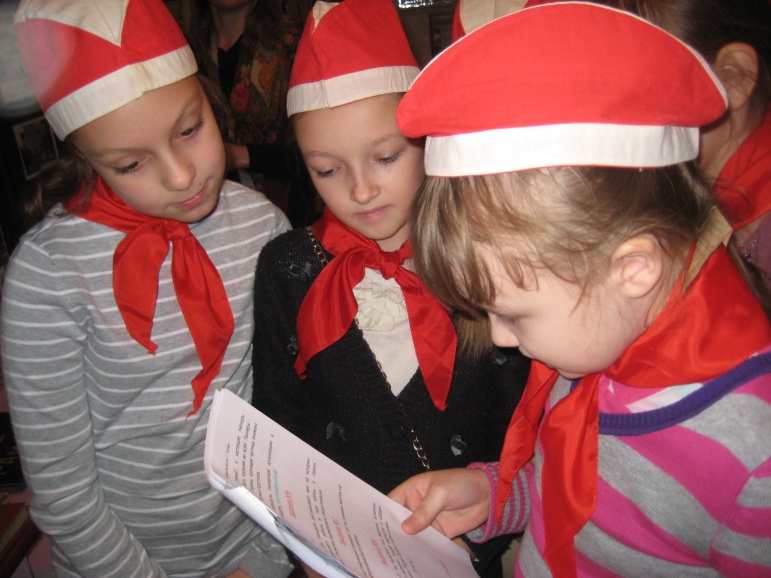 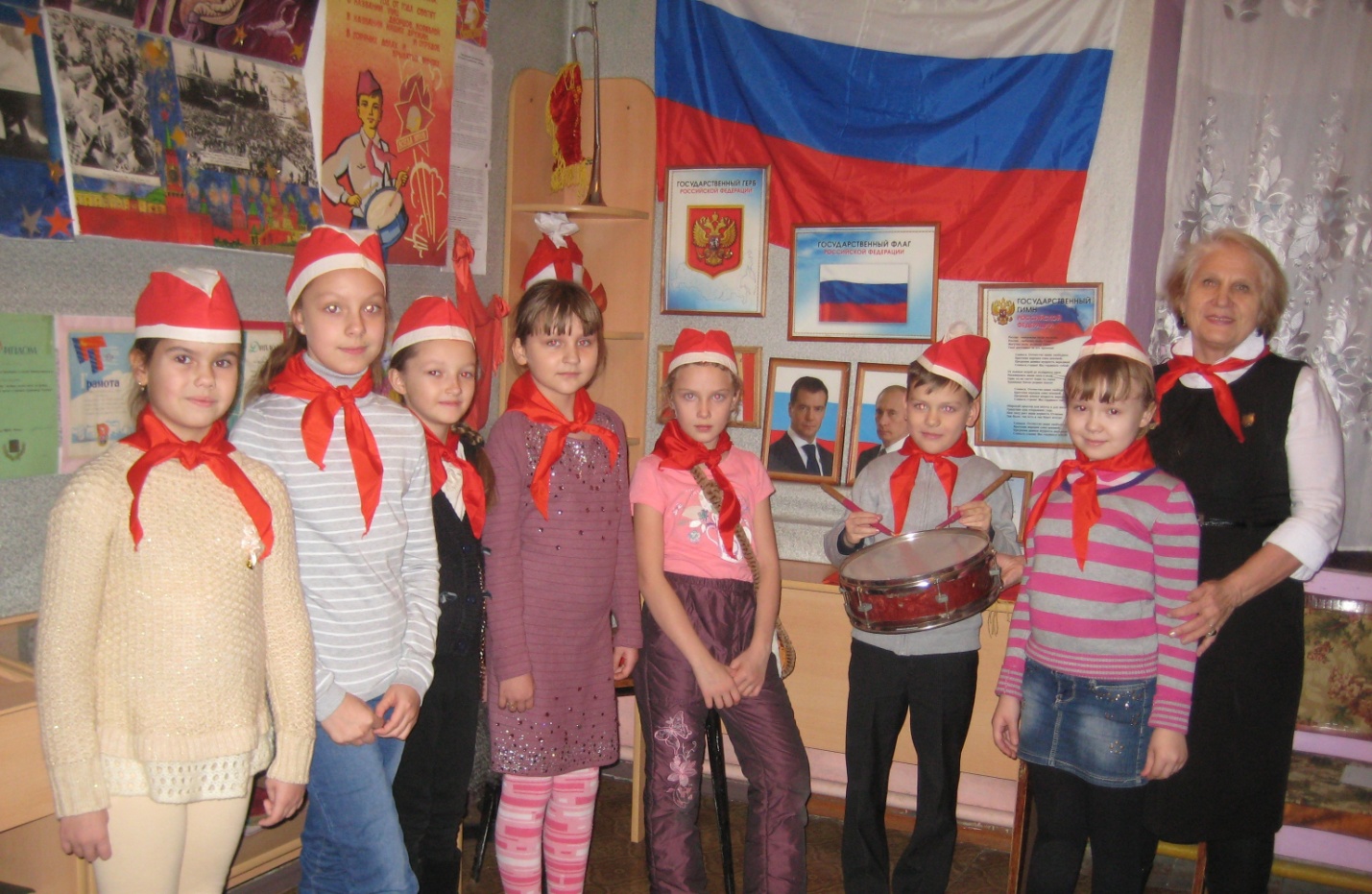   Нужно обязательно оставить отзыв!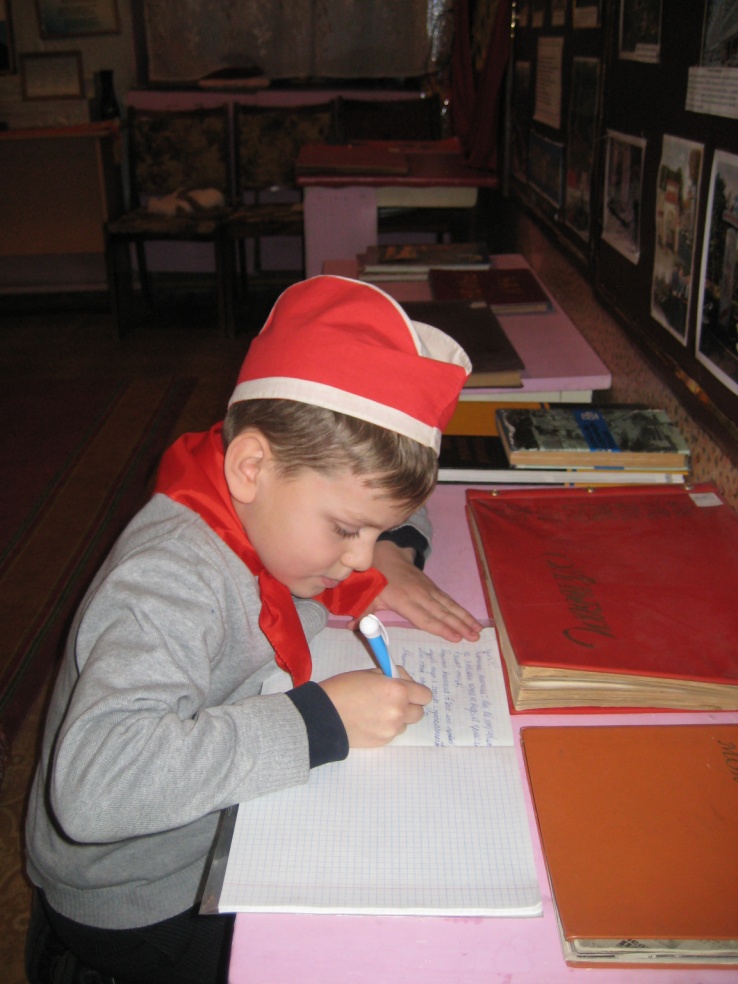 Областной  Краеведческий музей.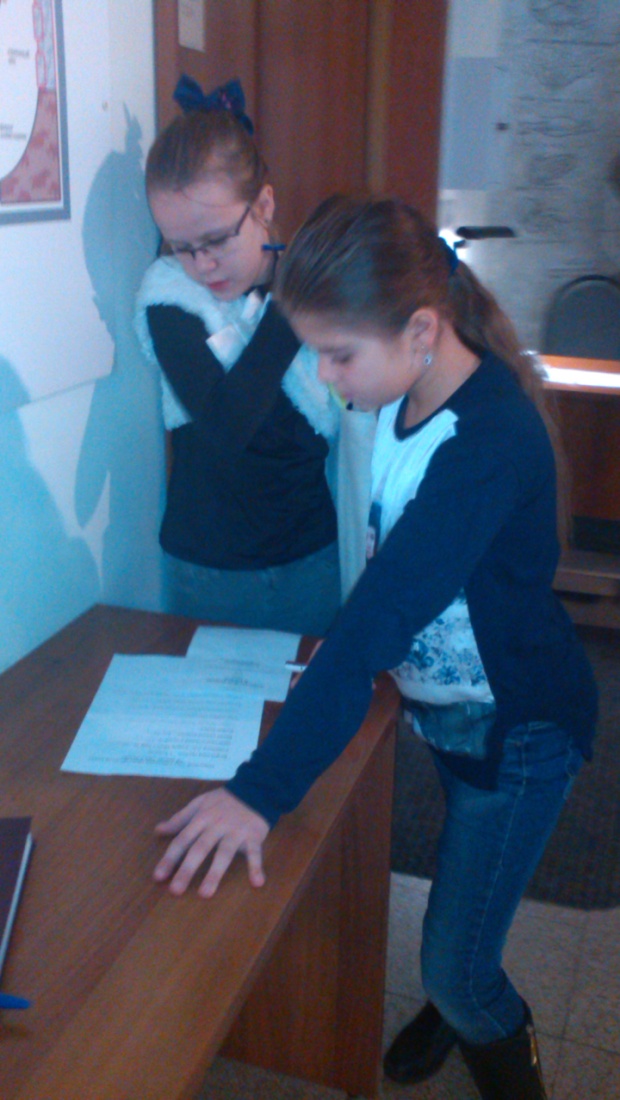 Маршрутный лист с заданиями в Краеведческом музее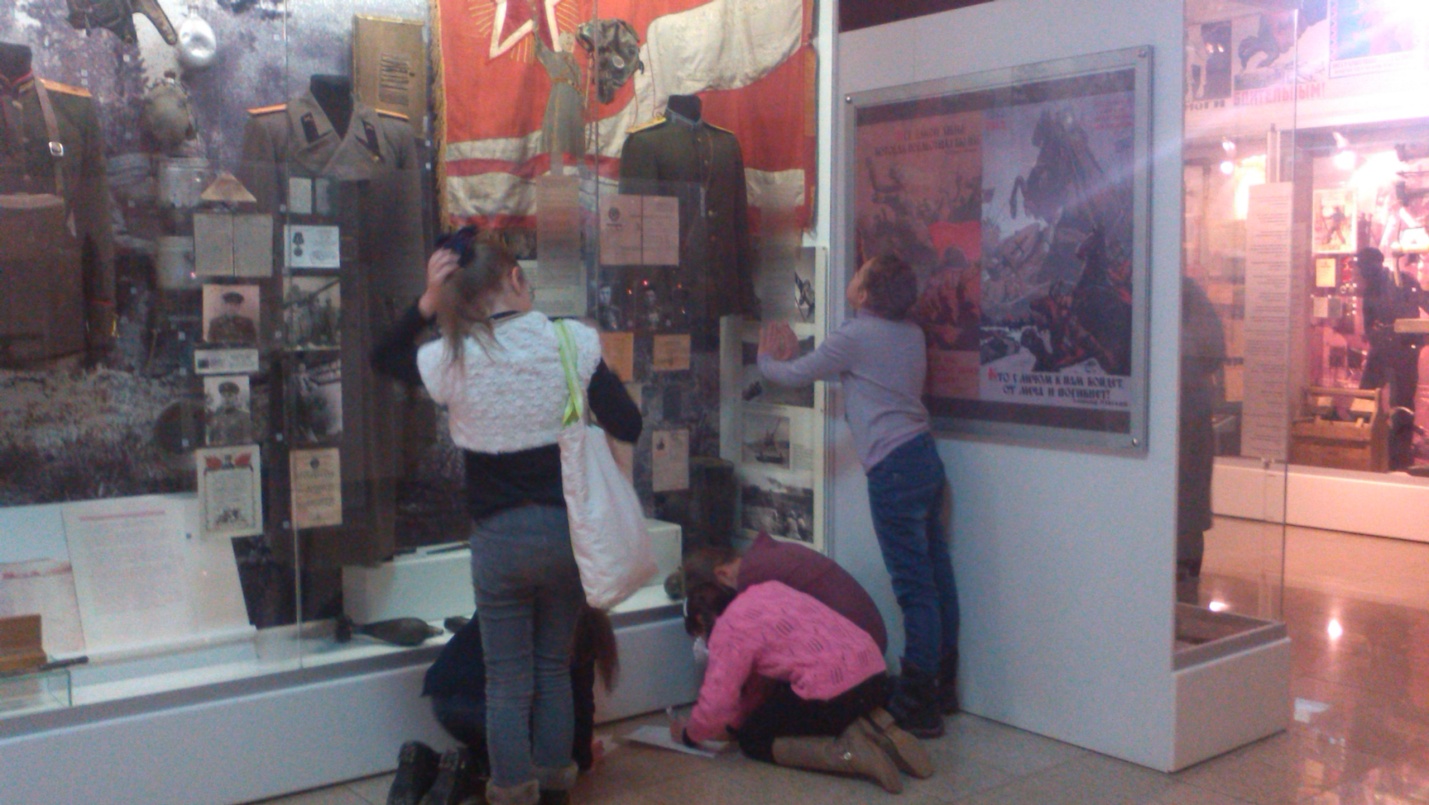 Было нелегко найти нужный экспонат!Кроме наших увлекательных путешествий, мы и сами принимали гостей в своём школьном музее.За ноябрь и декабрь  в музее гимназии №10 «Река времени» побывали команды МБОУ СОШ №106, МБОУ гимназии №10, МБОУ СОШ № 78, МБОУ СОШ № 32, МБОУ СОШ №38, МАОУ СОШ № 91, МАОУ СОШ № 91, МАОУ СОШ №15, МБОУ СОШ №53.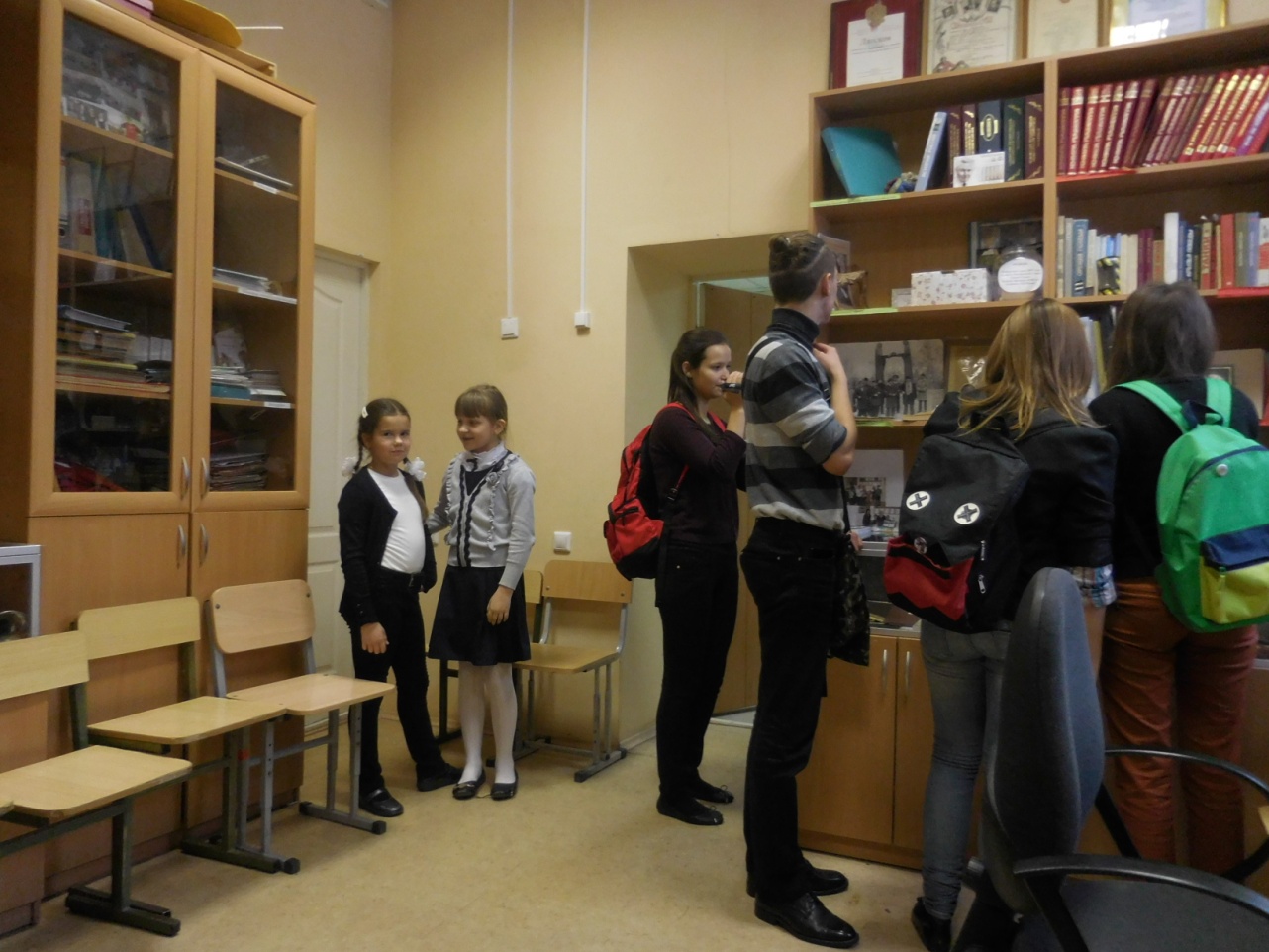 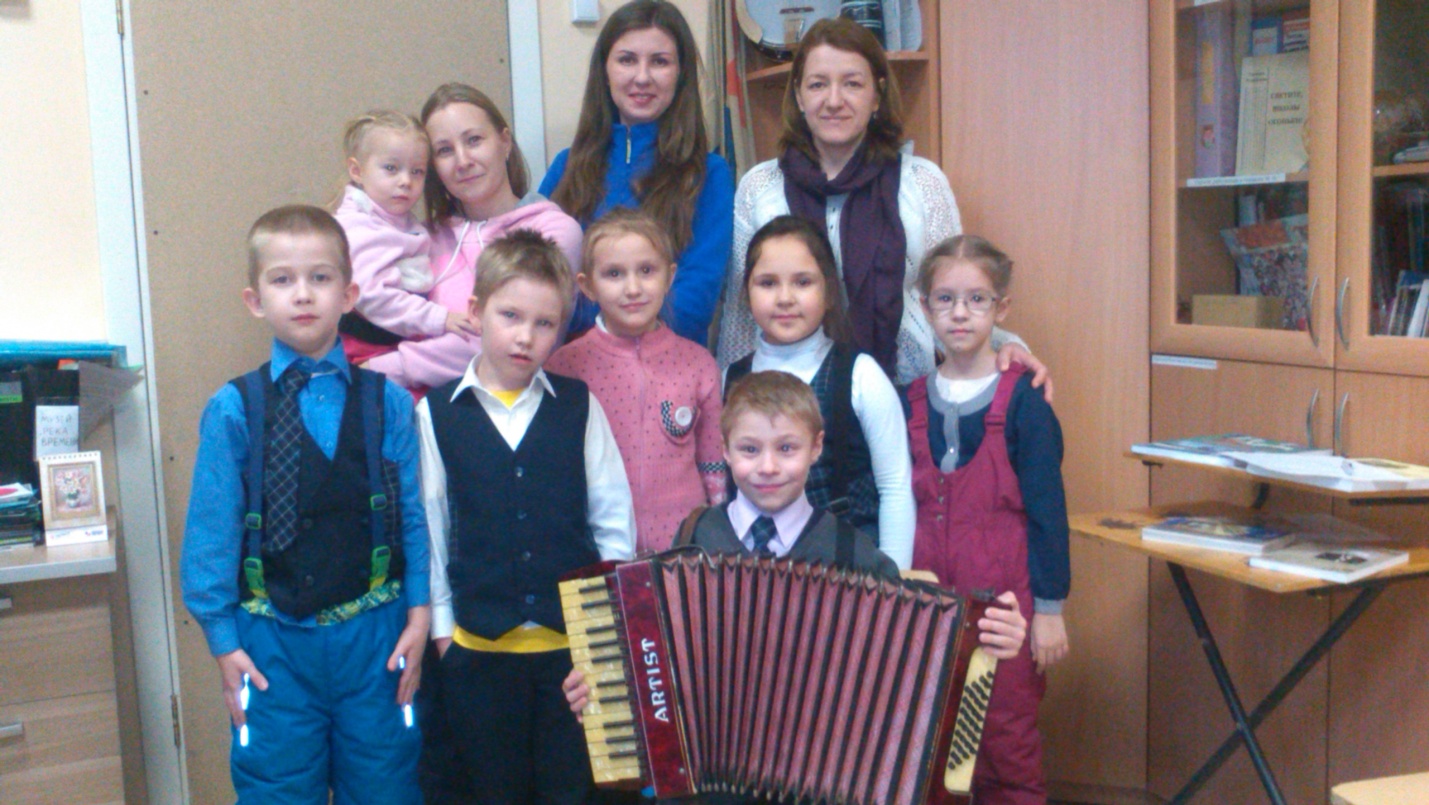 Команда первых классов школы №53  побывали у нас вместе со своими родителями.